Lesson 8: Mondrian's ArtLet’s make art with rectangles.Warm-up: Notice and Wonder: Piet Mondrian’s ArtWhat do you notice? What do you wonder?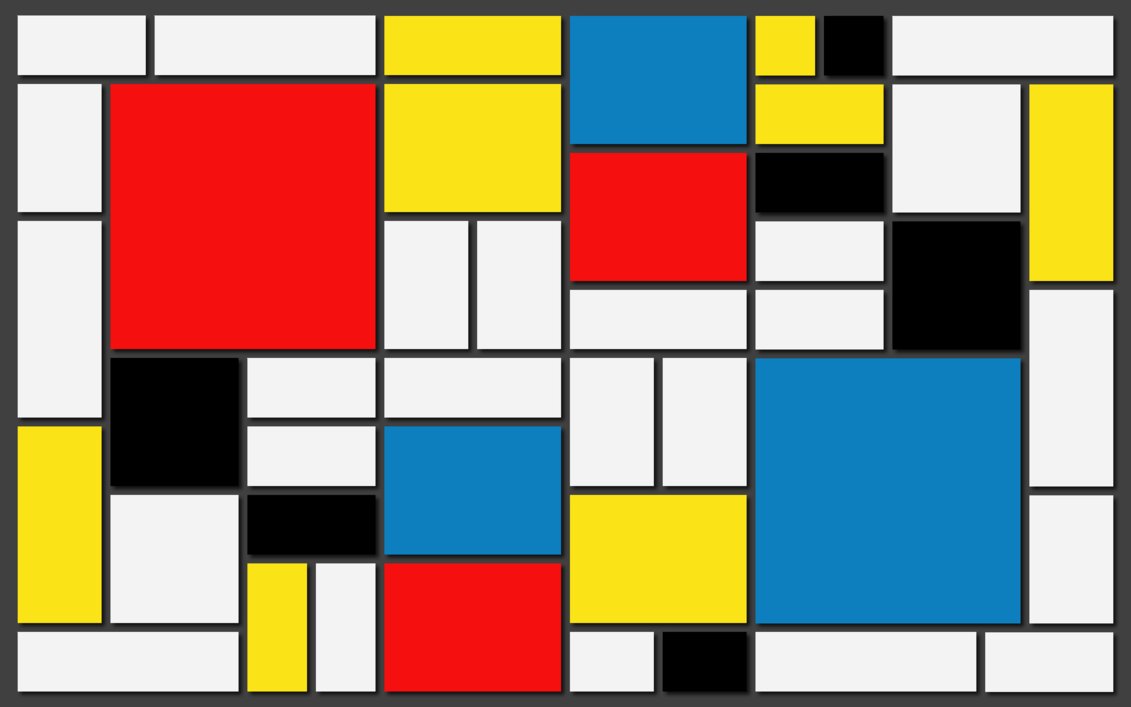 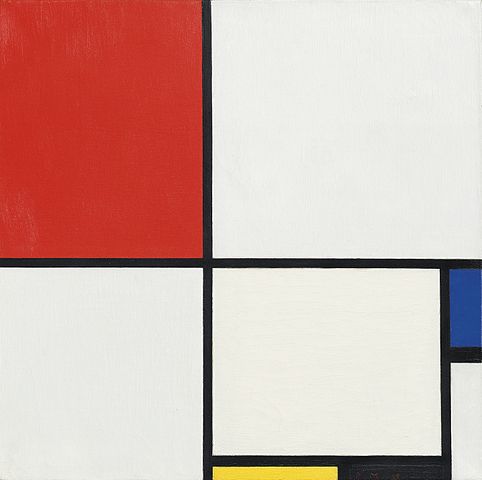 8.1: My Mondrian OutlineCreate an outline for art in the Mondrian style, starting with an 18-by-24 grid.Your artwork should:be partitioned into at least 12 rectangles  include two different rectangles that have the same areainclude at least one rectangle whose area is a prime numberTry at least one of these challenges. Make a design where:all but two of the rectangles have a prime number for its areano two rectangles share a side entirely8.2: Analyze the RectanglesTrade artwork with your partner.Using your partner’s artwork, look for and describe each of the following:Rectangles that have the same areaRectangles with an area that is a prime numberRectangles with an area that is a composite numberWhich challenge they completed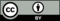 © CC BY 2021 Illustrative Mathematics®